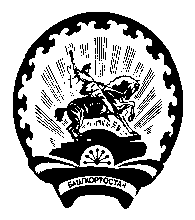                  ҠАРАР                                                    РЕШЕНИЕОб утверждении Дополнительного соглашения № __ к Соглашению между органами местного самоуправления муниципального района Туймазинский район Республики Башкортостан и сельского поселения Субханкуловский  сельсовет муниципального района Туймазинский район Республики Башкортостан о передаче органам местного самоуправления муниципального района Туймазинский район Республики Башкортостан осуществления части полномочий органов местного самоуправления сельского поселения Субханкуловский   сельсовет муниципального района Туймазинский район Республики БашкортостанСовет сельского поселения Субханкуловский сельсовет муниципального района Туймазинский район Республики БашкортостанРЕШИЛ:утвердить Дополнительное соглашение № __  к Соглашению между органами местного самоуправления муниципального района Туймазинский район Республики Башкортостан и сельского поселения  Субханкуловский   сельсовет муниципального района Туймазинский район Республики Башкортостан о передаче органам местного самоуправления муниципального района Туймазинский район Республики Башкортостан осуществления части полномочий органов местного самоуправления сельского поселения Субханкуловский  сельсовет муниципального района Туймазинский район Республики Башкортостан (прилагается).       Заместитель председателя Совета       сельского  поселения       Субханкуловский сельсовет       муниципального района       Туймазинский район          Республики Башкортостан                                                   Н.Р.Газизов       № 224         от 22 май 2019 года        с.СубханкуловоПриложение к решению Совета  сельского поселения Субханкуловский сельсовет  муниципального района Туймазинский район РБ № 224 от 22 мая 2019г.Дополнительное соглашение № ___ к Соглашению между органами местного самоуправления муниципального района Туймазинский район Республики Башкортостан и сельского поселения Субханкуловский   сельсовет муниципального района Туймазинский район Республики Башкортостан о передаче органам местного самоуправления муниципального района Туймазинский район Республики Башкортостан осуществления части полномочий органов местного самоуправления сельского поселения Субханкуловский  сельсовет муниципального района Туймазинский район Республики Башкортостан               Совет сельского поселения Субханкуловский    сельсовет муниципального района Туймазинский район Республики Башкортостан, именуемый в дальнейшем «Сторона 1», в лице заместителя председателя Совета  сельского поселения Субханкуловский  сельсовет муниципального района Туймазинский район Республики Башкортостан, действующего на основании Устава, с одной стороны, и Совет муниципального района Туймазинский район Республики Башкортостан, именуемый в дальнейшем «Сторона 2», в лице председателя Совета муниципального района Туймазинский район Республики Башкортостан, действующего на основании Устава, с другой стороны, вместе именуемые «Стороны», заключили настоящее Дополнительное соглашение     №  __ об изменении и дополнении отдельных положений Соглашения между органами местного самоуправления муниципального района Туймазинский район Республики Башкортостан и сельского поселения  Субханкуловский  сельсовет муниципального района Туймазинский район Республики Башкортостан о передаче муниципальному району Туймазинский район Республики Башкортостан осуществления части полномочий  сельского поселения Субханкуловский   сельсовет муниципального района Туймазинский  район  Республики Башкортостан от «16» апреля 2009 года  (далее – «Соглашение») о нижеследующем:1.Статью 1 дополнить пунктом 12 следующего содержания:«участие в предупреждении и ликвидации последствий чрезвычайных ситуаций в границах поселения;»   2.Срок действия Соглашения продлить до 31 декабря 2019 года включительно.          3.Настоящее Дополнительное соглашение подлежит обязательному утверждению решениями Совета сельского поселения Субханкуловский   сельсовет муниципального района Туймазинский район Республики Башкортостан, Совета муниципального района Туймазинский район Республики Башкортостан. 4.Настоящее Дополнительное соглашение является неотъемлемой частью Соглашения и вступает в силу со дня его утверждения в установленном порядке. 5.Настоящее Дополнительное соглашение составлено в двух экземплярах, по одному для каждой из сторон, которые имеют равную юридическую силу.Адреса и реквизиты Сторон:      _____ мая 2019 г.                                                                                  ____ мая  2019г.Совет сельского поселения Субханкуловский  сельсовет муниципального района Туймазинский район Республики Башкортостан452765, Республика Башкортостан,Туймазинский район,с.Субханкуловоул. Школьная, 10ИНН 0269029824Совет муниципального района Туймазинский район Республики Башкортостан452750, Республики Башкортостан,г.Туймазы, ул.Островского, 34ИНН 0269023565Заместитель председателя Совета  сельского поселения Субханкуловский    сельсовет муниципального района Туймазинский район Республики Башкортостан__________ / Газизов Н.Р.  /М.П.Председатель Совета муниципального района Туймазинский район Республики Башкортостан________________/Минибаев И.Г./М.П.